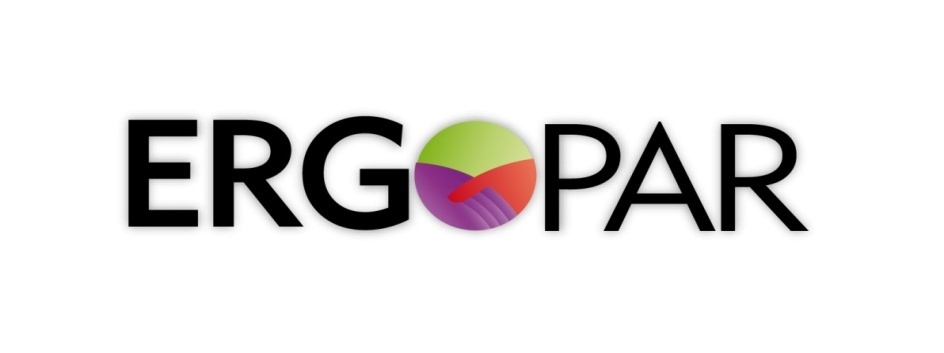 EL GRUPO ERGO HA SIDO CONSTITUIDO EL PASADO DÍA __/__/____. EN LA SESIÓN DE CONSTITUCIÓN NOS HEMOS FORMADO RESPECTO A LA METODOLOGÍA A APLICAR EN LOS PUESTOS DE TRABAJO ELEGIDOS. TAMBIEN HEMOS APROVECHADO LA SESIÓN PARA ORGANIZARNOS INTERNAMENTE Y ESTABLECER NORMAS DE FUNCIONAMIENTO DEL GRUPO.  (Incluir un pequeño resumen: definición y objetivos del método y contenido del acuerdo).NUESTRA PRÓXIMA SESIÓN SERÁ EL DÍA __/__/____. CONTINUAREMOS INFORMÁNDOS DE LOS AVANCES EN LA APLICACIÓN DEL MÉTODO ERGOPAR. ¿Si quieres saber más? Puedes leer el acta completa de la sesión del Grupo Ergo, que está disponible en (incluir el lugar donde se encuentra). Puedes dirigirte a (Nombre y apellidos, en calidad de…) que a partir de ahora será vuestro interlocutor.